Nouvelles modalités de recueil des demandes de cartes nationales d’identité (CNI)Les demandes de CNI sont désormais recueillies dans les mairies équipées d’un dispositif de recueil (DR), permettant la numérisation des pièces du dossier et la prise des empreintes par le biais d’un capteur. Il est possible d’effectuer une pré-demande de CNI en ligne sur : predemande-cni.ants.gouv.frVous pourrez effectuer votre demande dans n’importe quelle commune équipée du dispositif de recueil (DR) : Liste des communes de l’arrondissement de Dieppe équipées de ce dispositif :Bacqueville-en-caux, Blangy-Sur-Bresle, Envermeu, Eu, Forges-les-Eaux, Gournay-en-Bray, Neufchâtel-en-Bray, Saint-Valéry-en-Caux, Tôtes,Dieppe et Neuville les Dieppe, uniquement sur rendez-vous : *Tél Dieppe : 02.35.06.60.00- Ouverture du lundi au vendredi de 8h30 à 12h et de 13h30 à 17h. -Samedi de 8h30 à 11h30.  *Tél Neuville les Dieppe : 02.35.06.61.00- Ouverture du lundi au vendredi de 8h30 à 12h00 et de 13h30 à 17h. -Samedi de 8h30 à 12hServices opérationnels à compter du 6 mars 2017. Circulaire préfectorale du 15 février  2017.En cas de difficulté vous pouvez contacter la Préfecture de la Seine-Maritime : standard 02.32.76.50.00.Les services municipaux 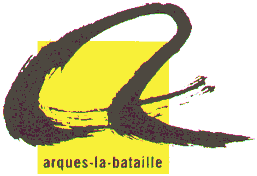 